Unité 6 – séance 6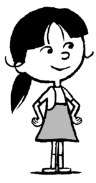 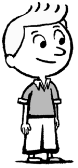 Calcule4 x 6 = ..........	5 x 4 = ..........	4 x 9 = ..........4 x 0 = ..........	10 x 4 = ..........	4 x 2 = ..........Combien de fois :4 dans 8 ? ..........	4 dans 40 ? ..........4 dans 16 ? ..........	4 dans 32 ? ..........Vrai ou faux ?Pour construire une ligne de 9cm et 4 mm, on peut placer bout à bout :Un segment de 4cm 4 mm et un segment de 5mm. __________Un segment de 5cm 1mm et un segment de 3cm 5mm. ________Un segment de 4cm 7mm et un segment de 5cm 7mm. ________Un segment de 2cm 8mm et un segment de 6cm 6mm. ________Le petit chercheur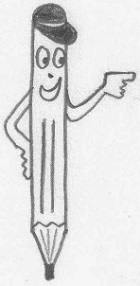 Unité 6 – séance 6Calcule4 x 6 = ..........	5 x 4 = ..........	4 x 9 = ..........4 x 0 = ..........	10 x 4 = ..........	4 x 2 = ..........Combien de fois :4 dans 8 ? ..........	4 dans 40 ? ..........4 dans 16 ? ..........	4 dans 32 ? ..........Vrai ou faux ?Pour construire une ligne de 9cm et 4 mm, on peut placer bout à bout :Un segment de 4cm 4 mm et un segment de 5mm. __________Un segment de 5cm 1mm et un segment de 3cm 5mm. ________Un segment de 4cm 7mm et un segment de 5cm 7mm. ________Un segment de 2cm 8mm et un segment de 6cm 6mm. ________Le petit chercheur